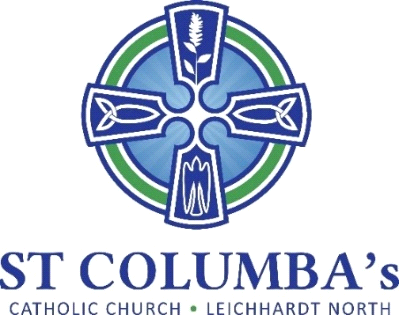 Parish Pastoral Council MeetingMINUTESTuesday 29 November 2022, 7.30 pmSt Columba’s Parish Hall Meeting RoomNext meeting:  7 February 2023ITEMBY1. Welcome, Opening prayer and reflection  Acknowledgement to Country Fr. PeterDavid Hair2. Attendance /ApologiesPresent: Fr. Peter, David Hair, Therese Pacey, Ray Choi, Debra Galofaro, Amanda Gardiner, Jennifer Cheal, Mirele FarinaApologies: Barbara Howard David Hair3. Minutes of the previous meetingApproved.  David Hair4. Business arising from previous meetingDescriptions of proposed sub-committees to be circulated for review and feedback. Circulate to Therese McGarry, Steve Burke, Amanda Sapienza, Tim Nelson and Debra will ask a few parents for their views.PPC will discuss feedback and next steps in the next meeting.As a result of the Maintenance review Vanessa has some minor matters fixed and / or underway.90th Anniversary celebrations.  First Communion photos being sourced. Gail Herbert assisting.DG, TPAG, TP5. School reportA new outdoor sound system has been installed.New playground equipment has been approved. It will be significantly bigger and include shade cloth. The design will be released next year and will take up to 12 weeks to manufacture.The Seniors Morning Tea was a great success with lots of interaction between students and seniors. It would be good to have a senior/s talk to students about historical matters that fit with the curriculum.Replacement for Ben Schubert has been recruited.Finalising classes for 2023.Amanda has now been permanently appointed as School Principal.Debra Galofaro6. Christmas CelebrationsChristmas Masses will be 5pm (Christmas Eve) & 9am (Christmas Day).Christmas Celebrations are in hand with a lot of volunteers for the Christmas Nativity on Christmas Eve. Could do with some older children.Joy is unable for playing music and John Jacobs will play on Christmas Eve. Amanda and Jennifer will arrange music for Christmas Day Mass. Amanda will arrange Sing Sheets.A marquee has been arranged for Christmas at a cost of $8k.St Vinnies Christmas Appeal will be held this weekend.Fr PeterBarbara HowardAG, JCFr Peter7. New committeesDiscussed in Item 48. Sub-committee ReportsSocial – No reportSocial Justice (SJ)On 10 & 11 December the SJ Committee will hold ‘Rocky Road for Refugees’ and an Art Show in the Parish Hall. From 5:30 on Saturday and 9am to 2pm on Sunday. Hall to be packed up on Friday.Donations to JRS have dropped off. Propose to get someone from JRS to speak at Masses.Promote JRS at the school and possibly request required items for donation at school Mass or have regular collections during the year.A request has come from the Justice and Peace Committee to support the Rail, Tram and Bus Union as they pursue safety and pay issues.Sydney Cultural Harbour cruise set for 18 February, 10am to midday. Will promote through Facebook and usual channels.In collaboration with the Burmali Arts Centre SJ propose creation of an art work for the Parish. Will cost around $1.5k to $2k. It could tie in to the 90th Anniversary celebrations. Liturgy The Pet’s Mass was a great success. Lots of children attended and fun was had by all.This should definitely be on our calendar for next year. Perhaps closer to St Francis of Assisi feat day.Communications Ray is investigating website issues. Jennifer to provide further details.Some issues may be related to laptop. Ray will investigate if the laptop or software needs to be upgraded.In order to publish a ‘Donate’ button on the website a signed approval by Fr Peter is required. Vanessa to prepare letter.Jennifer will set up a calendar in Google and give everyone access. David HairFr PeterJC, RCRCJCJC7. New ItemsNo Parish ‘Cuppa’ to be held in December or January but will resume in February.A Mass for children starting Kindergarten will be held on the Saturday of the last weekend in January, 28th. Debra & Amanda to organize. Will supply pizza after Mass.More copies of ‘Break Open the Word’ have been ordered.Fr PeterDG, AG